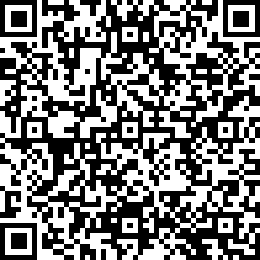 下妻市制施行70周年記念ロゴマーク 応募用紙下妻市制施行70周年記念ロゴマーク 応募用紙下妻市制施行70周年記念ロゴマーク 応募用紙下妻市制施行70周年記念ロゴマーク 応募用紙ふりがな姓名名氏名住所〒〒〒電話番号―　　　　　　　　　　　　―　　　　　　　　　　　　　　　　日中つながる連絡先を記入してください。―　　　　　　　　　　　　―　　　　　　　　　　　　　　　　日中つながる連絡先を記入してください。―　　　　　　　　　　　　―　　　　　　　　　　　　　　　　日中つながる連絡先を記入してください。メールアドレス　　　　　　　　　　　　　　　　　　　＠　　　　　　　　　　　　　　　　　　　＠　　　　　　　　　　　　　　　　　　　＠生年月日年　　　　月　　　　日 年齢歳　職業学生の場合は、学校名と学年を記入して下さい。下妻市との関わり（いずれかに○）あり　　なし作品の説明作品に込められた思いなど応募するロゴマークのデザイン応募するロゴマークのデザイン応募するロゴマークのデザイン応募するロゴマークのデザイン